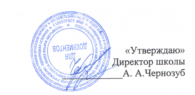 МБОУ «Однолуцкая ООШ имениГероя Советского Союза И. И. Аверьянова»Меню на 16.03.2021 г. для обучающихся 1-4 классов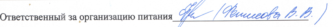 Наименование приёма пищи Наименование блюдаМасса порции(обязательно)Калорийность порции(обязательно)ЦенаЗавтракКаша рисовая1501767,99Какао с молоком2001448,09Хлеб пшеничный с маслом15/51234,73 Пряник1002857,56Хлеб пшеничн.20462,00Обед Салат из св. капусты1001361,81Борщ из св. капусты250951,98Макаронные изд. отварные150144,93,37Рыба жарен.80125,610,53Кисель из сух. концентрата 2001032,10Хлеб ржаной 50871,93Хлеб пшеничный20462,00ИТОГО:54,09